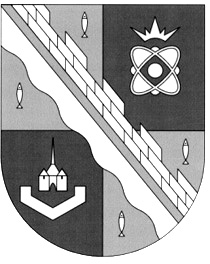                            администрация МУНИЦИПАЛЬНОГО ОБРАЗОВАНИЯ                                             СОСНОВОБОРСКИЙ ГОРОДСКОЙ ОКРУГ  ЛЕНИНГРАДСКОЙ ОБЛАСТИ                             постановление                                                от 16/03/2021 № 496О внесении изменений в постановление администрации Сосновоборского городского округа от 02.10.2019 № 2079«Об утверждении краткосрочного плана реализации в 2020 – 2022 годах региональной программы капитального ремонта общего имуществав многоквартирных домах, расположенных на территории Ленинградской области, на 2014-2043 гг.» В соответствии с частью 7 статьи 168 Жилищного кодекса Российской Федерации, статьи 9 областного закона Ленинградской области от 29 ноября 2013 года № 82 – оз                   «Об отдельных вопросах организации и проведения капитального ремонта общего имущества в многоквартирных домах, расположенных на территории Ленинградской области», пункта 5 постановления Правительства Ленинградской области от 27 марта 2018 года № 105 «Об утверждении Порядка разработки и утверждения краткосрочных планов реализации региональной программы капитального ремонта общего имущества в многоквартирных домах, расположенных на территории Ленинградской области, на 2014-2043 годы и признании утратившими силу отдельных постановлений Правительства Ленинградской области», постановления Правительства Ленинградской области от 29.12.2020 № 887 «О внесении изменений в постановление Правительства Ленинградской области от 23 июля 2019 года № 345 «О Краткосрочном плане реализации в 2020, 2021 и 2022 годах Региональной программы капитального ремонта общего имущества в многоквартирных домах, расположенных на территории Ленинградской области, на 2014-2043 годы» в целях реализации Региональной программы капитального ремонта общего имущества в многоквартирных домах, расположенных на территории Ленинградской области, на 2014 - 2043 годы (утвержденной постановлением Правительства Ленинградской области от 26 декабря 2013 года № 508), администрация Сосновоборского городского округа                       п о с т а н о в л я е т:1. Внести изменение в постановление администрации Сосновоборского городского округа от 02.10.2019 № 2079 «Об утверждении краткосрочного плана реализации в 2020 – 2022 годах региональной программы капитального ремонта общего имущества в многоквартирных домах, расположенных на территории Ленинградской области, на 2014-2043 гг.»:1.1. Утвердить перечень многоквартирных домов, которые подлежат капитальному ремонту в 2020-2022 годах в новой редакции (Приложение № 1).1.2. Утвердить перечень многоквартирных домов расположенных на территории Сосновоборского городского округа, которые подлежат капитальному ремонту в 2020 году в новой редакции (Приложение № 2).1.3. Утвердить перечень многоквартирных домов расположенных на территории Сосновоборского городского округа, которые подлежат капитальному ремонту в 2021 году в новой редакции (Приложение № 3).1.4. Утвердить перечень многоквартирных домов расположенных на территории Сосновоборского городского округа, которые подлежат капитальному ремонту в 2022 году в новой редакции (Приложение № 4).1.5. Утвердить перечень многоквартирных домов, в которых будет проводиться капитальный ремонт лифтового оборудования в 2020-2022 годах (Приложение № 5).1.6. Утвердить перечень многоквартирных домов, в которых будет проводиться капитальный ремонт лифтового оборудования в 2020 году в новой редакции (Приложение    № 6).1.7. Утвердить перечень многоквартирных домов, в которых будет проводиться капитальный ремонт лифтового оборудования в 2021 году (Приложение № 7).1.8. Утвердить перечень многоквартирных домов, в которых будет проводиться капитальный ремонт лифтового оборудования в 2022 году (Приложение № 8).1.9. Утвердить перечень многоквартирных домов, лифтовое оборудование  которых подлежит капитальному ремонту в 2020 году с учетом мер государственной поддержки (Приложение №9).1.10. Утвердить перечень многоквартирных домов, фасады которых подлежат капитальному ремонту в 2021 году, с учетом мер государственной поддержки (Приложение № 10).1.11. Утвердить перечень домов, которые подлежат капитальному ремонту в 2020-2022 годах, за счет средств собственников, формирующих фонд капитального ремонта на специальных счетах (Приложение № 11).1.12. Утвердить перечень многоквартирных домов, которые подлежат капитальному ремонту в 2021 году, за счет средств собственников, формирующих фонд капитального ремонта на специальных счетах (Приложение № 12).2. Общему отделу администрации (Смолкина М.С.) обнародовать настоящее постановление на электронном сайте городской газеты «Маяк».3. Отделу по связям с общественностью (пресс–центр) комитета по общественной безопасности и информации (Никитина В.Г.) разместить настоящее постановление на официальном сайте Сосновоборского городского округа.4. Настоящее постановление вступает в силу со дня официального обнародования.5. Контроль за исполнением настоящего постановления возложить на заместителя главы администрации по жилищно-коммунальному комплексу Иванова А.В.Глава Сосновоборского городского округа 		                                        М.В. ВоронковИсполнитель: Синельникова Н.М. ЯЕСОГЛАСОВАНО:Рассылка:общий отдел, отдел ЖКХ,пресс-центр администрацииУТВЕРЖДЕНпостановлением администрации Сосновоборского городского округаот 16/03/2021 № 496 (Приложение №1)УТВЕРЖДЕНпостановлением администрации Сосновоборского городского округаот 16/03/2021 № 496 (Приложение №2)УТВЕРЖДЕНпостановлением администрации Сосновоборского городского округаот 16/03/2021 № 496 (Приложение 3)УТВЕРЖДЕНпостановлением администрации Сосновоборского городского округаот 16/03/2021 № 496 (Приложение 4)УТВЕРЖДЕНпостановлением администрации Сосновоборского городского округаот 16/03/2021 № 496 (Приложение 5)УТВЕРЖДЕНпостановлением администрации Сосновоборского городского округаот 16/03/2021 № 496 (Приложение 6)УТВЕРЖДЕНпостановлением администрации Сосновоборского городского округаот 16/03/2021 № 496 (Приложение 7)УТВЕРЖДЕНпостановлением администрации Сосновоборского городского округаот 16/03/2021 № 496 (Приложение 8)УТВЕРЖДЕНпостановлением администрации Сосновоборского городского округаот 16/03/2021 № 496 (Приложение 9)УТВЕРЖДЕНпостановлением администрации Сосновоборского городского округаот 16/03/2021 № 496 (Приложение 10)УТВЕРЖДЕНпостановлением администрации Сосновоборского городского округаот 16/03/2021 № 496 (Приложение 11)УТВЕРЖДЕНпостановлением администрации Сосновоборского городского округаот 16/03/2021 № 496 (Приложение 12)Перечень многоквартирных домов, которые подлежат капитальному ремонту в 2020-2022 годах, за счет средств собственников, формирующих фонд капитального ремонта на счетах регионального оператораПеречень многоквартирных домов, которые подлежат капитальному ремонту в 2020-2022 годах, за счет средств собственников, формирующих фонд капитального ремонта на счетах регионального оператораПеречень многоквартирных домов, которые подлежат капитальному ремонту в 2020-2022 годах, за счет средств собственников, формирующих фонд капитального ремонта на счетах регионального оператораПеречень многоквартирных домов, которые подлежат капитальному ремонту в 2020-2022 годах, за счет средств собственников, формирующих фонд капитального ремонта на счетах регионального оператораПеречень многоквартирных домов, которые подлежат капитальному ремонту в 2020-2022 годах, за счет средств собственников, формирующих фонд капитального ремонта на счетах регионального оператораПеречень многоквартирных домов, которые подлежат капитальному ремонту в 2020-2022 годах, за счет средств собственников, формирующих фонд капитального ремонта на счетах регионального оператораПеречень многоквартирных домов, которые подлежат капитальному ремонту в 2020-2022 годах, за счет средств собственников, формирующих фонд капитального ремонта на счетах регионального оператораПеречень многоквартирных домов, которые подлежат капитальному ремонту в 2020-2022 годах, за счет средств собственников, формирующих фонд капитального ремонта на счетах регионального оператораПеречень многоквартирных домов, которые подлежат капитальному ремонту в 2020-2022 годах, за счет средств собственников, формирующих фонд капитального ремонта на счетах регионального оператораПеречень многоквартирных домов, которые подлежат капитальному ремонту в 2020-2022 годах, за счет средств собственников, формирующих фонд капитального ремонта на счетах регионального оператораПеречень многоквартирных домов, которые подлежат капитальному ремонту в 2020-2022 годах, за счет средств собственников, формирующих фонд капитального ремонта на счетах регионального оператора№ п\пАдрес МКДГодГодМатериал стенКоличество этажейобщая площадь МКД, всегоКоличество жителей, зарегистрированных в МКДСтоимость капитального ремонта за счет средств собственников помещений в МКДПлановая дата завершения работспособ формирования фонда капитального ремонта№ п\пАдрес МКДввода в эксплуатациюзавершение последнего капитального ремонтаМатериал стенКоличество этажейобщая площадь МКД, всегоКоличество жителей, зарегистрированных в МКДСтоимость капитального ремонта за счет средств собственников помещений в МКДПлановая дата завершения работспособ формирования фонда капитального ремонта№ п\пАдрес МКДввода в эксплуатациюзавершение последнего капитального ремонтаМатериал стенКоличество этажейкв.мчел.руб.Плановая дата завершения работспособ формирования фонда капитального ремонта12345678910111 просп. Героев, д. 81974кирпич123 983,301691 674 074,6030.12.2022РО2 просп. Героев, д. 111984кирпич102 046,808717 862 116,4030.12.2022РО3 просп. Героев, д. 121974кирпич51 367,7058221 099,7530.12.2022РО4 просп. Героев, д. 141974кирпич511 019,50496894 905,1630.12.2022РО5 просп. Героев, д. 221975кирпич56 677,50304616 252,6330.12.2022РО6 просп. Героев, д. 231984кирпич102 006,508816 907 324,3830.12.2022РО7 просп. Героев, д. 241975кирпич51 389,1068222 304,8630.12.2022РО8 просп. Героев, д. 261975кирпич51 379,0265217 516,1130.12.2022РО9 просп. Героев, д. 281976кирпич91 928,773326 719,1630.12.2022РО10 просп. Героев, д. 301975кирпич91 924,576321 021,3030.12.2022РО11 просп. Героев, д. 321975кирпич91 949,267321 544,9430.12.2022РО12 просп. Героев, д. 341976кирпич91 889,583321 919,0130.12.2022РО13 просп. Героев, д. 381976кирпич51 356,757217 516,1130.12.2022РО14 просп. Героев, д. 41976кирпич123 931,20165481 965,1630.12.2022РО15 просп. Героев, д. 401976кирпич52 749,9132310 231,1530.12.2022РО16 просп. Героев, д. 421977кирпич51 596,270224 302,8330.12.2022РО17 просп. Героев, д. 441977кирпич51 356,955226 808,2130.12.2022РО18 просп. Героев, д. 501977кирпич124 489,0180562 989,4830.12.2022РО19 просп. Героев, д. 521977кирпич52 724,9101223 319,7030.12.2022РО20 просп. Героев, д. 541977кирпич91 954,477323 340,3530.12.2022РО21 просп. Героев, д. 561973блочный54 437,1203443 920,3030.12.2022РО22 просп. Героев, д. 581977кирпич91 913,077322 779,2930.12.2022РО23 просп. Героев, д. 61976кирпич124 001,30157512 388,8430.12.2022РО24 просп. Героев, д. 601973блочный54 341,3211431 504,3730.12.2022РО25 просп. Героев, д. 611987кирпич94 732,6230533 338,2630.12.2022РО26 просп. Героев, д. 621977кирпич91 953,776339 361,6830.12.2022РО27 просп. Героев, д. 631986кирпич94 732,4244528 824,8630.12.2022РО28 ул. 50 лет Октября, д. 101968кирпич52 491,0738 374 414,9930.12.2022РО29 ул. 50 лет Октября, д. 121968кирпич52 853,0857 703 665,8030.12.2022РО30 ул. 50 лет Октября, д. 141969кирпич53185,713216 408 622,9830.12.2022РО31 ул. 50 лет Октября, д. 151970кирпич9568224823 088 640,6030.12.2022РО32 ул. 50 лет Октября, д. 171971кирпич95546,8247523 501,0330.12.2022РО33 ул. 50 лет Октября, д. 191971кирпич95596,2268258 347,4230.12.2022РО34 ул. 50 лет Октября, д. 61969кирпич52 646,395169 930,5130.12.2022РО35 ул. 50 лет Октября, д. 81968кирпич53 185,71326 136 018,5830.12.2022РО36 ул. Высотная, д. 11967кирпич92 050,223339 573,6530.12.2022РО37 ул. Высотная, д. 21969кирпич52 575,6105163 189,1630.12.2022РО38 ул. Высотная, д. 31968кирпич91 951,7813 018 298,8330.12.2022РО39 ул. Высотная, д. 41968кирпич52 787,6132334 538,5730.12.2022РО40 ул. Высотная, д. 51968кирпич91 954,673325 297,8230.12.2022РО41 ул. Высотная, д. 71968кирпич91 981,387339 361,6830.12.2022РО42 ул. Высотная, д. 91969кирпич91 978,379231 551,8230.12.2022РО43 ул. Комсомольская, д. 121966кирпич53 069,913618 830 394,6030.12.2022РО44 ул. Комсомольская, д. 131967кирпич53 089,6280187 483,2430.12.2022РО45 ул. Комсомольская, д. 141967кирпич53 226,9146156 716,8630.12.2022РО46 ул. Комсомольская, д. 21962кирпич31 499,50871 026 057,0630.12.2022РО47 ул. Комсомольская, д. 201973кирпич123 826,91371 588 492,2230.12.2022РО48 ул. Комсомольская, д. 211964кирпич53 716,11681 559 595,6030.12.2022РО49 ул. Комсомольская, д. 21а1964кирпич53716,120612 975 975,6230.12.2022РО50 ул. Комсомольская, д. 31961кирпич31 522,669418 546,7230.12.2022РО51 ул. Комсомольская, д. 41961кирпич3949,7696 691 189,3330.12.2022РО52 ул. Комсомольская, д. 51961кирпич31 517,0701 003 376,4030.12.2022РО53 ул. Комсомольская, д. 61962кирпич31 484,6745 334 300,3830.12.2022РО54 ул. Комсомольская, д. 71961кирпич42 043,896860 813,5430.12.2022РО55 ул. Комсомольская, д. 81963кирпич41 518,871821 949,0630.12.2022РО56 ул. Комсомольская, д. 91966кирпич53 299,9109316 637,3230.12.2022РО57 ул. Космонавтов, д. 101972кирпич92 001,977341 884,9330.12.2022РО58 ул. Космонавтов, д. 121971кирпич9200591339 498,8330.12.2022РО59 ул. Космонавтов, д. 161971кирпич92015,597356 312,2230.12.2022РО60 ул. Космонавтов, д. 181970кирпич92011,756342 616,3130.12.2022РО61 ул. Космонавтов,  д. 201971кирпич91991,6841 422 241,5162 ул. Космонавтов, д. 241980кирпич96080,6443130 000,0030.12.2022РО63 ул. Космонавтов, д. 261982кирпич96148,4333599 005,2030.12.2022РО64 ул. Космонавтов, д. 61967кирпич53331,7170184 015,1230.12.2022РО65 ул. Космонавтов, д. 81971кирпич9193081340 352,2630.12.2022РО66 ул. Красных Фортов, д. 11974кирпич55 544,40226543 802,6530.12.2022РО67 ул. Красных Фортов,  д. 131974кирпич96040,822012 615 906,0030.12.2022РО68 ул. Красных Фортов, д. 151975кирпич96 556,426410 346 443,2030.12.2022РО69 ул. Красных Фортов,  д. 161976кирпич58 181,3380667 850,8330.12.2022РО70 ул. Красных Фортов, д. 171976кирпич54 122,3184440 923,3530.12.2022РО71 ул. Красных Фортов, д. 181976кирпич54 091,3188407 211,6830.12.2022РО72 ул. Красных Фортов, д. 21972кирпич54 657,50196485 179,8430.12.2022РО73 ул. Красных Фортов, д. 201976кирпич52 725,9011016 221 022,2130.12.2022РО74 ул. Красных Фортов, д. 41972кирпич53 093,21452 571 317,0530.12.2022РО75 ул. Красных Фортов, д. 51972панельный54 314,125620 170 642,2230.12.2022РО76 ул. Красных Фортов, д. 61972кирпич51 333,849233 135,1030.12.2022РО77 ул. Красных Фортов, д. 71972панельный54 387,6232382 157,8430.12.2022РО78 ул. Красных Фортов, д. 81973кирпич51 359,951235 164,7730.12.2022РО79 ул. Красных Фортов, д. 91972панельный54452,8218382 157,8430.12.2022РО80 ул. Ленинградская, д. 11961кирпич42 157,4014196 770,3630.12.2022РО81 ул. Ленинградская, д. 101969кирпич52 258,1752 925 770,3830.12.2022РО82 ул. Ленинградская, д. 121969кирпич53708,31699 599 291,8830.12.2022РО83 ул. Ленинградская, д. 141969кирпич52575,61126 981 903,6030.12.2022РО84 ул. Ленинградская, д. 161970кирпич91971,19012 991 855,2730.12.2022РО85 ул. Ленинградская, д. 181969кирпич91971,2726 562 594,3830.12.2022РО86 ул. Ленинградская, д. 21969кирпич91 968,7064339 541,6030.12.2022РО87 ул. Ленинградская, д. 221969кирпич52570,69715 341 920,6830.12.2022РО88 ул. Ленинградская, д. 241969кирпич52554,911010 956 904,7630.12.2022РО89 ул. Ленинградская, д. 261970кирпич52208,3901 009 802,6630.12.2022РО90 ул. Ленинградская, д. 281988кирпич95343,72247 328 940,0030.12.2022РО91 ул. Ленинградская, д. 41989кирпич91 988,572157 464,9230.12.2022РО92 ул. Ленинградская, д. 61969кирпич52 019,27911 369 956,5530.12.2022РО93 ул. Ленинградская, д. 81969кирпич52 760,01411 220 877,6030.12.2022РО94 ул. Ленинская, д. 11968кирпич3957,258751 590,0030.12.2022РО95 ул. Ленинская, д. 111960кирпич2639,4042606 368,4030.12.2022РО96 ул. Ленинская, д. 21960кирпич263634200 272,1930.12.2022РО97 ул. Ленинская, д. 41960кирпич2638,939606 368,4030.12.2022РО98 ул. Ленинская, д. 51960кирпич2640,831606 368,4030.12.2022РО99 ул. Ленинская, д. 71960кирпич364429581 134,8030.12.2022РО100 ул. Ленинская, д. 81960кирпич2640,525606 368,4030.12.2022РО101 ул. Ленинская, д. 91960кирпич2639,620357 403,6830.12.2022РО102 ул. Малая Земля, д. 101972блочный54370,5263251 572,4530.12.2022РО103 ул. Малая Земля, д. 121972блочный54374,2228410 430,6130.12.2022РО104 ул. Малая Земля, д. 141972блочный54344200428 269,5930.12.2022РО105 ул. Малая Земля, д. 161973панельный55484,7302441 573,5030.12.2022РО106 ул. Малая Земля, д. 31972панельный54323,6200372 992,5830.12.2022РО107 ул. Малая Земля, д. 61972блочный55492,3272500 973,2730.12.2022РО108 ул. Малая Земля, д. 81972блочный54363,5220252 622,7230.12.2022РО109 ул. Мира, д. 31980кирпич96661,8435550 833,9230.12.2022РО110 ул. Мира, д. 51982кирпич95797,4324550 745,2730.12.2022РО111 ул. Молодежная, д. 11973панельный99 647,90399679 805,7230.12.2022РО112 ул. Молодежная, д. 151976кирпич55502227496 846,6330.12.2022РО113 ул. Молодежная, д. 31973панельный54328,8227385 471,9330.12.2022РО114 ул. Молодежная, д. 421989кирпич94714,7265543 575,9530.12.2022РО115 ул. Молодежная, д. 541991кирпич93207,7158444 814,0930.12.2022РО116 ул. Молодежная, д. 561990кирпич93264,5136445 548,7630.12.2022РО117 ул. Молодежная, д. 71974блочный55400,9271500 973,2730.12.2022РО118 ул. Молодежная, д. 91977кирпич123943,3182528 134,7730.12.2022РО119 ул. Набережная, д. 191925дерево1204,405213 560,1830.12.2022РО120 ул. Сибирская, д. 11970кирпич53 535,10142347 780,1730.12.2022РО121 ул. Сибирская, д. 101969панельный52777,715213 932 384,3430.12.2022РО122 ул. Сибирская, д. 121969панельный52746,8146678 515,7130.12.2022РО123 ул. Сибирская, д. 141970панельный54480,8218735 230,6530.12.2022РО124 ул. Сибирская, д. 161970панельный54443,9221727 897,5630.12.2022РО125 ул. Сибирская, д. 21969кирпич5304725693 413,7830.12.2022РО126 ул. Сибирская, д. 31969кирпич52520,911997 633,9830.12.2022РО127 ул. Сибирская, д. 41969кирпич54222,925493 353,4030.12.2022РО128 ул. Сибирская, д. 61968панельный54425245235 047,6830.12.2022РО129 ул. Сибирская, д. 81969панельный54452,4242387 501,6230.12.2022РО130 ул. Советская, д. 151969кирпич2443,921215 221,0430.12.2022РО131 ул. Солнечная, д. 111969кирпич53019,4132326 008,7130.12.2022РО132 ул. Солнечная, д. 131969кирпич52065,187338 789,3430.12.2022РО133 ул. Солнечная, д. 141969кирпич58396,1357937 956,5430.12.2022РО134 ул. Солнечная, д. 151969панельный54335,22798 773 794,3230.12.2022РО135 ул. Солнечная, д. 171970панельный54475,12251 011 135,4930.12.2022РО136 ул. Солнечная, д. 201974кирпич52699134308 550,3330.12.2022РО137 ул. Солнечная, д. 231972кирпич53288,1205704 543,8630.12.2022РО138 ул. Солнечная, д. 251971кирпич52972,22453 427 582,8830.12.2022РО139 ул. Солнечная, д. 25а1985кирпич94610,823115 104 457,6030.12.2022РО140 ул. Солнечная, д. 261971блочный55186,92562 883 274,3830.12.2022РО141 ул. Солнечная, д. 31971кирпич91946,273340 364,9230.12.2022РО142 ул. Солнечная, д. 301977кирпич123979,8180496 326,3830.12.2022РО143 ул. Солнечная, д. 321977кирпич123902,4193523 730,1530.12.2022РО144 ул. Солнечная, д. 331974панельный97834,4366604 337,8630.12.2022РО145 ул. Солнечная, д. 341973панельный54340,9253385 471,9330.12.2022РО146 ул. Солнечная, д. 351974панельный97927,2362605 439,8430.12.2022РО147 ул. Солнечная, д. 371975панельный97861,3407598 398,4430.12.2022РО148 ул. Солнечная, д. 391975панельный97856,6352605 579,1830.12.2022РО149 ул. Солнечная, д. 431977кирпич54150,11871 609 576,8230.12.2022РО150 ул. Солнечная, д. 451976блочный97833,7380636 308,4530.12.2022РО151 ул. Солнечная, д. 471977кирпич54134,1180410 969,7630.12.2022РО152 ул. Солнечная, д. 491978кирпич123 887,90178535 480,2530.12.2022РО153 ул. Солнечная, д. 51971кирпич91965,885339 541,6030.12.2022РО154 ул. Солнечная, д. 71971кирпич91966,579356 172,8930.12.2022РО155 ул. Солнечная, д. 91970кирпич52065,578341 278,8730.12.2022РО156 ш. Копорское, д. 61976кирпич54036,217117 366 269,2730.12.2022РОИтого Итого хххх533 908,1225090410 948 245,35ххПеречень многоквартирных домов, которые подлежат капитальному ремонту в 2020 году, за счет средств собственников, формирующих фонд капитального ремонта на счетах регионального оператораПеречень многоквартирных домов, которые подлежат капитальному ремонту в 2020 году, за счет средств собственников, формирующих фонд капитального ремонта на счетах регионального оператораПеречень многоквартирных домов, которые подлежат капитальному ремонту в 2020 году, за счет средств собственников, формирующих фонд капитального ремонта на счетах регионального оператораПеречень многоквартирных домов, которые подлежат капитальному ремонту в 2020 году, за счет средств собственников, формирующих фонд капитального ремонта на счетах регионального оператораПеречень многоквартирных домов, которые подлежат капитальному ремонту в 2020 году, за счет средств собственников, формирующих фонд капитального ремонта на счетах регионального оператораПеречень многоквартирных домов, которые подлежат капитальному ремонту в 2020 году, за счет средств собственников, формирующих фонд капитального ремонта на счетах регионального оператораПеречень многоквартирных домов, которые подлежат капитальному ремонту в 2020 году, за счет средств собственников, формирующих фонд капитального ремонта на счетах регионального оператораПеречень многоквартирных домов, которые подлежат капитальному ремонту в 2020 году, за счет средств собственников, формирующих фонд капитального ремонта на счетах регионального оператораПеречень многоквартирных домов, которые подлежат капитальному ремонту в 2020 году, за счет средств собственников, формирующих фонд капитального ремонта на счетах регионального оператораПеречень многоквартирных домов, которые подлежат капитальному ремонту в 2020 году, за счет средств собственников, формирующих фонд капитального ремонта на счетах регионального оператора№ п\п№ п\пАдрес МКДСтоимость капитального ремонта ВСЕГОВиды работВиды работВиды работВиды работВиды работВиды работ№ п\п№ п\пАдрес МКДСтоимость капитального ремонта ВСЕГОРемонт внутридомовых инженерных системРемонт внутридомовых инженерных системРемонт крышиРемонт крышиРемонт подвальных помещенийРемонт подвальных помещений№ п\п№ п\пАдрес МКДСтоимость капитального ремонта ВСЕГОВсего работ по инженерным системамРемонт сетей электроснабженияРемонт крышиРемонт крышиРемонт подвальных помещенийРемонт подвальных помещений№ п\п№ п\пАдрес МКДСтоимость капитального ремонта ВСЕГОВсего работ по инженерным системамРемонт сетей электроснабженияРемонт крышиРемонт крышиРемонт подвальных помещенийРемонт подвальных помещений№ п\п№ п\пАдрес МКДВсего работ по инженерным системамРемонт сетей электроснабженияРемонт крышиРемонт крышиРемонт подвальных помещенийРемонт подвальных помещенийруб.руб.руб.кв.м.руб.кв.м.руб.1123451314151611 ул. 50 лет Октября, д. 102 055 166,800,00592,502 055 166,8022 ул. 50 лет Октября, д. 148 732 294,400,00714,008 732 294,4033 ул. 50 лет Октября, д. 159 140 443,200,00640,009 140 443,2044 ул. Комсомольская, д. 21 026 057,061 026 057,061 026 057,0655 ул. Комсомольская, д. 211 559 595,601 559 595,601 559 595,6066 ул. Комсомольская, д. 21а1 559 595,601 559 595,601 559 595,6077 ул. Комсомольская, д. 42 609 517,11630 482,26630 482,2626,331 979 034,8588 ул. Комсомольская, д. 51 003 376,401 003 376,401 003 376,4099 ул. Комсомольская, д. 65 334 300,38779 251,94779 251,94540,004 555 048,441010 ул. Комсомольская, д. 7860 813,54860 813,54860 813,541111 ул. Комсомольская, д. 8821 949,06821 949,06821 949,061212 ул. Красных Фортов,  д. 1312 615 906,000,001 129,0012 615 906,001313 ул. Красных Фортов, д. 206 565 350,000,00771,606 565 350,001414 ул. Красных Фортов, д. 511 243 295,600,001 099,0011 243 295,601515 ул. Ленинградская, д. 102 370 546,000,00792,002 370 546,001616 ул. Ленинградская, д. 129 599 291,880,00998,303 289 681,08999,306 309 610,801717 ул. Ленинградская, д. 146 981 903,600,00702,006 981 903,601818 ул. Ленинградская, д. 166 105 968,680,00250,582 054 582,40178,504 051 386,281919 ул. Ленинградская, д. 183 798 738,780,00150,003 798 738,782020 ул. Ленинградская, д. 226 836 673,520,00592,506 836 673,522121 ул. Ленинградская, д. 287 328 940,000,007 328 940,002222 ул. Ленинградская, д. 62 209 564,800,00600,002 209 564,802323 ул. Ленинская, д. 11606 368,40606 368,40606 368,402424 ул. Ленинская, д. 4606 368,40606 368,40606 368,402525 ул. Ленинская, д. 5606 368,40606 368,40606 368,402626 ул. Ленинская, д. 8606 368,40606 368,40606 368,402727 ул. Солнечная, д. 262 883 274,382 883 274,382 883 274,38Итого:    Итого:    Итого:    115 668 035,9913 549 869,4413 549 869,441 248,8812 673 203,489 526,7389 444 963,07Перечень многоквартирных домов, которые подлежат капитальному ремонту в 2021 году, за счет средств собственников, формирующих фонд капитального ремонта на счетах регионального оператораПеречень многоквартирных домов, которые подлежат капитальному ремонту в 2021 году, за счет средств собственников, формирующих фонд капитального ремонта на счетах регионального оператораПеречень многоквартирных домов, которые подлежат капитальному ремонту в 2021 году, за счет средств собственников, формирующих фонд капитального ремонта на счетах регионального оператораПеречень многоквартирных домов, которые подлежат капитальному ремонту в 2021 году, за счет средств собственников, формирующих фонд капитального ремонта на счетах регионального оператораПеречень многоквартирных домов, которые подлежат капитальному ремонту в 2021 году, за счет средств собственников, формирующих фонд капитального ремонта на счетах регионального оператораПеречень многоквартирных домов, которые подлежат капитальному ремонту в 2021 году, за счет средств собственников, формирующих фонд капитального ремонта на счетах регионального оператораПеречень многоквартирных домов, которые подлежат капитальному ремонту в 2021 году, за счет средств собственников, формирующих фонд капитального ремонта на счетах регионального оператораПеречень многоквартирных домов, которые подлежат капитальному ремонту в 2021 году, за счет средств собственников, формирующих фонд капитального ремонта на счетах регионального оператораПеречень многоквартирных домов, которые подлежат капитальному ремонту в 2021 году, за счет средств собственников, формирующих фонд капитального ремонта на счетах регионального оператораПеречень многоквартирных домов, которые подлежат капитальному ремонту в 2021 году, за счет средств собственников, формирующих фонд капитального ремонта на счетах регионального оператораПеречень многоквартирных домов, которые подлежат капитальному ремонту в 2021 году, за счет средств собственников, формирующих фонд капитального ремонта на счетах регионального оператораПеречень многоквартирных домов, которые подлежат капитальному ремонту в 2021 году, за счет средств собственников, формирующих фонд капитального ремонта на счетах регионального оператораПеречень многоквартирных домов, которые подлежат капитальному ремонту в 2021 году, за счет средств собственников, формирующих фонд капитального ремонта на счетах регионального оператораПеречень многоквартирных домов, которые подлежат капитальному ремонту в 2021 году, за счет средств собственников, формирующих фонд капитального ремонта на счетах регионального оператораПеречень многоквартирных домов, которые подлежат капитальному ремонту в 2021 году, за счет средств собственников, формирующих фонд капитального ремонта на счетах регионального оператора№ п\пАдрес МКДСтоимость капитального ремонта ВСЕГОВиды работВиды работВиды работВиды работВиды работВиды работВиды работВиды работВиды работВиды работВиды работВиды работАдрес МКДСтоимость капитального ремонта ВСЕГОРемонт внутридомовых инженерных системРемонт внутридомовых инженерных системРемонт внутридомовых инженерных системРемонт внутридомовых инженерных системРемонт внутридомовых инженерных системРемонт крышиРемонт крышиРемонт подвальных помещений Ремонт подвальных помещений Ремонт фасадаРемонт фасадаПроектные работы(ФОНД)Адрес МКДВсего работ по инженерным системамРемонт сетей электроснабженияРемонт сетей теплоснабженияРемонт сетей холодного водоснабженияРемонт сетей горячего водоснабженияРемонт крышиРемонт крышиРемонт подвальных помещений Ремонт подвальных помещений Ремонт фасадаРемонт фасадаПроектные работы(ФОНД)руб.руб.руб.руб.руб.руб.кв.м.руб.кв.м.руб.кв.м.руб.руб.12345678131415161718231 просп. Героев, д. 81 674 074,60 1 674 074,60   2 просп. Героев, д. 1117 862 116,400,002 725,1417 862 116,403 просп. Героев, д. 2316 907 324,380,002 725,1416 907 324,384 ул. 50 лет Октября, д. 10291 948,190,00291 948,195 ул. 50 лет Октября, д. 12336 965,800,00336 965,806 ул. 50 лет Октября, д. 14309 628,580,00309 628,587 ул. 50 лет Октября, д. 15418 219,400,00418 219,408 ул. 50 лет Октября, д. 8309 628,580,00309 628,589 ул. Высотная, д. 3339 498,830,00339 498,8310 ул. Комсомольская, д. 129 921 893,601 756 249,201 756 249,2013,007 907 438,40258 206,0011 ул. Комсомольская, д. 201 588 492,221 588 492,2212 ул. Комсомольская, д. 21а260 160,020,00260 160,0213 ул. Комсомольская, д. 489 245,220,0089 245,2214 ул. Космонавтов,  д. 201 422 241,511 422 241,5115 ул. Красных Фортов, д. 1510 346 443,2010 346 443,206 716 198,401 419 434,402 210 810,4016 ул. Красных Фортов, д. 20517 392,210,00517 392,2117 ул. Красных Фортов, д. 4211 793,050,00211 793,0518 ул. Красных Фортов, д. 5667 974,620,00667 974,6219 ул. Ленинградская, д. 10181 508,380,00181 508,3820 ул. Ленинградская, д. 16263 429,590,00263 429,5921 ул. Ленинградская, д. 18339 541,600,00339 541,6022 ул. Ленинградская, д. 22223 506,160,00223 506,1623 ул. Ленинградская, д. 242 675 163,760,00671,602 451 657,60223 506,1624 ул. Ленинградская, д. 26169 516,660,00169 516,6625 ул. Ленинградская, д. 6232 631,750,00232 631,7526 ул. Ленинградская, д. 81 220 877,601 220 877,601 220 877,6027 ул. Ленинская, д. 1751 590,00751 590,00751 590,0028 ул. Ленинская, д. 7581 134,800,00170,00581 134,8029 ул. Сибирская, д. 10218 783,340,00218 783,3430 ул. Солнечная, д. 15703 694,320,00703 694,3231 ул. Солнечная, д. 17263 703,490,00263 703,4932 ул. Солнечная, д. 251 706 026,881 510 858,801 510 858,80195 168,0833 ул. Солнечная, д. 25а15 104 457,600,003 890,0015 104 457,6034 ул. Солнечная, д. 431 609 576,821 609 576,8235 ш. Копорское, д. 69 316 321,270,0013,008 643 672,00672 649,27ВСЕГО:ВСЕГО:99 036 504,4315 586 018,805 239 575,606 716 198,401 419 434,402 210 810,40697,6019 002 768,00170,00581 134,809 340,2849 873 898,3813 992 684,45Перечень многоквартирных домов, которые подлежат капитальному ремонту в 2022 году, за счет средств собственников, формирующих фонд капитального ремонта на счетах регионального оператораПеречень многоквартирных домов, которые подлежат капитальному ремонту в 2022 году, за счет средств собственников, формирующих фонд капитального ремонта на счетах регионального оператораПеречень многоквартирных домов, которые подлежат капитальному ремонту в 2022 году, за счет средств собственников, формирующих фонд капитального ремонта на счетах регионального оператораПеречень многоквартирных домов, которые подлежат капитальному ремонту в 2022 году, за счет средств собственников, формирующих фонд капитального ремонта на счетах регионального оператораПеречень многоквартирных домов, которые подлежат капитальному ремонту в 2022 году, за счет средств собственников, формирующих фонд капитального ремонта на счетах регионального оператораПеречень многоквартирных домов, которые подлежат капитальному ремонту в 2022 году, за счет средств собственников, формирующих фонд капитального ремонта на счетах регионального оператораПеречень многоквартирных домов, которые подлежат капитальному ремонту в 2022 году, за счет средств собственников, формирующих фонд капитального ремонта на счетах регионального оператораПеречень многоквартирных домов, которые подлежат капитальному ремонту в 2022 году, за счет средств собственников, формирующих фонд капитального ремонта на счетах регионального оператораПеречень многоквартирных домов, которые подлежат капитальному ремонту в 2022 году, за счет средств собственников, формирующих фонд капитального ремонта на счетах регионального оператораПеречень многоквартирных домов, которые подлежат капитальному ремонту в 2022 году, за счет средств собственников, формирующих фонд капитального ремонта на счетах регионального оператораПеречень многоквартирных домов, которые подлежат капитальному ремонту в 2022 году, за счет средств собственников, формирующих фонд капитального ремонта на счетах регионального оператораПеречень многоквартирных домов, которые подлежат капитальному ремонту в 2022 году, за счет средств собственников, формирующих фонд капитального ремонта на счетах регионального оператораПеречень многоквартирных домов, которые подлежат капитальному ремонту в 2022 году, за счет средств собственников, формирующих фонд капитального ремонта на счетах регионального оператора№ п\пАдрес МКДСтоимость капитального ремонта ВСЕГОВиды работВиды работВиды работВиды работВиды работВиды работВиды работВиды работВиды работВиды работАдрес МКДСтоимость капитального ремонта ВСЕГОРемонт внутридомовых инженерных системРемонт внутридомовых инженерных системРемонт внутридомовых инженерных системРемонт внутридомовых инженерных системРемонт внутридомовых инженерных системРемонт внутридомовых инженерных системРемонт крышиРемонт крышиУстановка коллективных (общедомовых) ПУ и УУПроектные работы (ФОНД)Адрес МКДСтоимость капитального ремонта ВСЕГОВсего работ по инженерным системамРемонт сетей электроснабженияРемонт сетей теплоснабженияРемонт сетей холодного водоснабженияРемонт сетей горячего водоснабженияРемонт систем водоотведенияРемонт крышиРемонт крышиУстановка коллективных (общедомовых) ПУ и УУПроектные работы (ФОНД)руб.руб.руб.руб.руб.руб.руб.кв.м.руб.руб.руб.123456789131422231 просп. Героев, д. 12221 099,75221 099,752 просп. Героев, д. 14894 905,16894 905,163 просп. Героев, д. 22616 252,63616 252,634 просп. Героев, д. 24222 304,86222 304,865 просп. Героев, д. 26217 516,11217 516,116 просп. Героев, д. 28326 719,16326 719,167 просп. Героев, д. 30321 021,30321 021,308 просп. Героев, д. 32321 544,94321 544,949 просп. Героев, д. 34321 919,01321 919,0110 просп. Героев, д. 38217 516,11217 516,1111 просп. Героев, д. 4481 965,16481 965,1612 просп. Героев, д. 40310 231,15310 231,1513 просп. Героев, д. 42224 302,83224 302,8314 просп. Героев, д. 44226 808,21226 808,2115 просп. Героев, д. 50562 989,48562 989,4816 просп. Героев, д. 52223 319,70223 319,7017 просп. Героев, д. 54323 340,35323 340,3518 просп. Героев, д. 56443 920,30443 920,3019 просп. Героев, д. 58322 779,29322 779,2920 просп. Героев, д. 6512 388,84512 388,8421 просп. Героев, д. 60431 504,37431 504,3722 просп. Героев, д. 61533 338,26533 338,2623 просп. Героев, д. 62339 361,68339 361,6824 просп. Героев, д. 63528 824,86528 824,8625 ул. 50 лет Октября, д. 85 826 390,00870,005 826 390,0026 ул. 50 лет Октября, д. 106 027 300,00900,006 027 300,0027 ул. 50 лет Октября, д. 127 366 700,001 100,007 366 700,0028 ул. 50 лет Октября, д. 147 366 700,001 100,007 366 700,0029 ул. 50 лет Октября, д. 1513 529 978,0012 763 622,0012 763 622,00766 356,0030 ул. 50 лет Октября, д. 17523 501,03523 501,0331 ул. 50 лет Октября, д. 19258 347,42258 347,4232 ул. 50 лет Октября, д. 6169 930,51169 930,5133 ул. Высотная, д. 1339 573,65339 573,6534 ул. Высотная, д. 2163 189,16163 189,1635 ул. Высотная, д. 32 678 800,00400,002 678 800,0036 ул. Высотная, д. 4334 538,57334 538,5737 ул. Высотная, д. 5325 297,82325 297,8238 ул. Высотная, д. 7339 361,68339 361,6839 ул. Высотная, д. 9231 551,82231 551,8240 ул. Комсомольская, д. 43 992 427,003 481 523,003 481 523,00510 904,0041 ул. Комсомольская, д. 128 908 501,007 886 693,007 886 693,001 021 808,0042 ул. Комсомольская, д. 13187 483,24187 483,2443 ул. Комсомольская, д. 14156 716,86156 716,8644 ул. Комсомольская, д. 3418 546,72418 546,7245 ул. Комсомольская, д. 9316 637,32316 637,3246 ул. Комсомольская, д. 21а11 156 220,0010 134 412,0010 134 412,001 021 808,0047 ул. Космонавтов, д. 10341 884,93341 884,9348 ул. Космонавтов, д. 12339 498,83339 498,8349 ул. Космонавтов, д. 16356 312,22356 312,2250 ул. Космонавтов, д. 18342 616,31342 616,3151 ул. Космонавтов, д. 24130 000,00130 000,0052 ул. Космонавтов, д. 26599 005,20599 005,2053 ул. Космонавтов, д. 6184 015,12184 015,1254 ул. Космонавтов, д. 8340 352,26340 352,2655 ул. Красных Фортов, д. 1543 802,65543 802,6556 ул. Красных Фортов,  д. 16667 850,83667 850,8357 ул. Красных Фортов, д. 17440 923,35440 923,3558 ул. Красных Фортов, д. 18407 211,68407 211,6859 ул. Красных Фортов, д. 2485 179,84485 179,8460 ул. Красных Фортов, д. 42 359 524,002 359 524,002 359 524,0061 ул. Красных Фортов, д. 58 259 372,008 259 372,003 396 366,003 396 366,001 466 640,0062 ул. Красных Фортов, д. 6233 135,10233 135,1063 ул. Красных Фортов, д. 7382 157,84382 157,8464 ул. Красных Фортов, д. 8235 164,77235 164,7765 ул. Красных Фортов, д. 9382 157,84382 157,8466 ул. Красных Фортов, д. 209 138 280,009 138 280,003 696 140,003 696 140,001 746 000,0067 ул. Ленинградская, д. 1196 770,36196 770,3668 ул. Ленинградская, д. 2339 541,60339 541,6069 ул. Ленинградская, д. 4157 464,92157 464,9270 ул. Ленинградская, д. 68 927 760,008 161 404,008 161 404,00766 356,0071 ул. Ленинградская, д. 10373 716,00373 716,00373 716,0072 ул. Ленинградская, д. 166 622 457,006 367 005,006 367 005,00255 452,0073 ул. Ленинградская, д. 182 424 314,00362,002 424 314,0074 ул. Ленинградская, д. 228 281 741,007 515 385,007 515 385,00766 356,0075 ул. Ленинградская, д. 248 281 741,007 515 385,007 515 385,00766 356,0076 ул. Ленинградская, д. 26840 286,00840 286,00840 286,0077 ул. Ленинская, д. 2200 272,19200 272,1978 ул. Ленинская, д. 9357 403,68357 403,6879 ул. Малая Земля, д. 10251 572,45251 572,4580 ул. Малая Земля, д. 12410 430,61410 430,6181 ул. Малая Земля, д. 14428 269,59428 269,5982 ул. Малая Земля, д. 16441 573,50441 573,5083 ул. Малая Земля, д. 3372 992,58372 992,5884 ул. Малая Земля, д. 6500 973,27500 973,2785 ул. Малая Земля, д. 8252 622,72252 622,7286 ул. Мира, д. 3550 833,92550 833,9287 ул. Мира, д. 5550 745,27550 745,2788 ул. Молодежная, д. 1679 805,72679 805,7289 ул. Молодежная, д. 15496 846,63496 846,6390 ул. Молодежная, д. 3385 471,93385 471,9391 ул. Молодежная, д. 42543 575,95543 575,9592 ул. Молодежная, д. 54444 814,09444 814,0993 ул. Молодежная, д. 56445 548,76445 548,7694 ул. Молодежная, д. 7500 973,27500 973,2795 ул. Молодежная, д. 9528 134,77528 134,7796 ул. Набережная, д. 19213 560,18213 560,1897 ул. Сибирская, д. 1347 780,17347 780,1798 ул. Сибирская, д. 1013 713 601,0012 691 793,0012 691 793,001 021 808,0099 ул. Сибирская, д. 12678 515,71678 515,71100 ул. Сибирская, д. 14735 230,65735 230,65101 ул. Сибирская, д. 16727 897,56727 897,56102 ул. Сибирская, д. 293 413,7893 413,78103 ул. Сибирская, д. 397 633,9897 633,98104 ул. Сибирская, д. 493 353,4093 353,40105 ул. Сибирская, д. 6235 047,68235 047,68106 ул. Сибирская, д. 8387 501,62387 501,62107 ул. Советская, д. 15215 221,04215 221,04108 ул. Солнечная, д. 11326 008,71326 008,71109 ул. Солнечная, д. 13338 789,34338 789,34110 ул. Солнечная, д. 14937 956,54937 956,54111 ул. Солнечная, д. 158 070 100,008 070 100,003 355 856,003 355 856,001 358 388,00112 ул. Солнечная, д. 17747 432,00747 432,00747 432,00113 ул. Солнечная, д. 20308 550,33308 550,33114 ул. Солнечная, д. 23704 543,86704 543,86115 ул. Солнечная, д. 251 721 556,001 721 556,001 721 556,00116 ул. Солнечная, д. 3340 364,92340 364,92117 ул. Солнечная, д. 30496 326,38496 326,38118 ул. Солнечная, д. 32523 730,15523 730,15119 ул. Солнечная, д. 33604 337,86604 337,86120 ул. Солнечная, д. 34385 471,93385 471,93121 ул. Солнечная, д. 35605 439,84605 439,84122 ул. Солнечная, д. 37598 398,44598 398,44123 ул. Солнечная, д. 39605 579,18605 579,18124 ул. Солнечная, д. 45636 308,45636 308,45125 ул. Солнечная, д. 47410 969,76410 969,76126 ул. Солнечная, д. 49535 480,25535 480,25127 ул. Солнечная, д. 5339 541,60339 541,60128 ул. Солнечная, д. 7356 172,89356 172,89129 ул. Солнечная, д. 9341 278,87341 278,87130 ш. Копорское, д. 68 049 948,008 049 948,003 080 388,003 080 388,001 889 172,00ВСЕГО196 243 704,93116 077 436,004 320 958,0076 517 222,0013 528 750,0013 528 750,008 181 756,004 732,0031 690 204,006 897 204,0041 578 860,93Перечень многоквартирных домов, в которых будет проводиться капитальный ремонт лифтового оборудования в 2020-2022 годах, за счет средств собственников, формирующих фонд капитального ремонта на счетах регионального оператораПеречень многоквартирных домов, в которых будет проводиться капитальный ремонт лифтового оборудования в 2020-2022 годах, за счет средств собственников, формирующих фонд капитального ремонта на счетах регионального оператораПеречень многоквартирных домов, в которых будет проводиться капитальный ремонт лифтового оборудования в 2020-2022 годах, за счет средств собственников, формирующих фонд капитального ремонта на счетах регионального оператораПеречень многоквартирных домов, в которых будет проводиться капитальный ремонт лифтового оборудования в 2020-2022 годах, за счет средств собственников, формирующих фонд капитального ремонта на счетах регионального оператораПеречень многоквартирных домов, в которых будет проводиться капитальный ремонт лифтового оборудования в 2020-2022 годах, за счет средств собственников, формирующих фонд капитального ремонта на счетах регионального оператораПеречень многоквартирных домов, в которых будет проводиться капитальный ремонт лифтового оборудования в 2020-2022 годах, за счет средств собственников, формирующих фонд капитального ремонта на счетах регионального оператораПеречень многоквартирных домов, в которых будет проводиться капитальный ремонт лифтового оборудования в 2020-2022 годах, за счет средств собственников, формирующих фонд капитального ремонта на счетах регионального оператораПеречень многоквартирных домов, в которых будет проводиться капитальный ремонт лифтового оборудования в 2020-2022 годах, за счет средств собственников, формирующих фонд капитального ремонта на счетах регионального оператораПеречень многоквартирных домов, в которых будет проводиться капитальный ремонт лифтового оборудования в 2020-2022 годах, за счет средств собственников, формирующих фонд капитального ремонта на счетах регионального оператораПеречень многоквартирных домов, в которых будет проводиться капитальный ремонт лифтового оборудования в 2020-2022 годах, за счет средств собственников, формирующих фонд капитального ремонта на счетах регионального оператораПеречень многоквартирных домов, в которых будет проводиться капитальный ремонт лифтового оборудования в 2020-2022 годах, за счет средств собственников, формирующих фонд капитального ремонта на счетах регионального оператораПеречень многоквартирных домов, в которых будет проводиться капитальный ремонт лифтового оборудования в 2020-2022 годах, за счет средств собственников, формирующих фонд капитального ремонта на счетах регионального оператораПеречень многоквартирных домов, в которых будет проводиться капитальный ремонт лифтового оборудования в 2020-2022 годах, за счет средств собственников, формирующих фонд капитального ремонта на счетах регионального оператораПеречень многоквартирных домов, в которых будет проводиться капитальный ремонт лифтового оборудования в 2020-2022 годах, за счет средств собственников, формирующих фонд капитального ремонта на счетах регионального оператораПеречень многоквартирных домов, в которых будет проводиться капитальный ремонт лифтового оборудования в 2020-2022 годах, за счет средств собственников, формирующих фонд капитального ремонта на счетах регионального оператора№ п\пАдрес МКДГодГодМатериал стенКоличество этажейКоличество лифтовКоличество подъездовобщая площадь МКД, всегоПлощадь помещений МКД:Площадь помещений МКД:Количество жителей, зарегистрированных в МКДСтоимость капитального ремонта за счет средств собственников помещений в МКДПлановая дата завершения работспособ формирования фонда капитального ремонта№ п\пАдрес МКДввода в эксплуатациюзавершение последнего капитального ремонтаМатериал стенКоличество этажейКоличество лифтовКоличество подъездовобщая площадь МКД, всеговсего:в том числе жилых помещений, находящихся в собственности гражданКоличество жителей, зарегистрированных в МКДСтоимость капитального ремонта за счет средств собственников помещений в МКДПлановая дата завершения работспособ формирования фонда капитального ремонта№ п\пАдрес МКДввода в эксплуатациюзавершение последнего капитального ремонтаМатериал стенКоличество этажейКоличество лифтовКоличество подъездовобщая площадь МКД, всеговсего:в том числе жилых помещений, находящихся в собственности гражданКоличество жителей, зарегистрированных в МКДСтоимость капитального ремонта за счет средств собственников помещений в МКДПлановая дата завершения работспособ формирования фонда капитального ремонта№ п\пАдрес МКДввода в эксплуатациюзавершение последнего капитального ремонтаМатериал стенКоличество этажейКоличество лифтовКоличество подъездовкв.мкв.мкв.мчел.Плановая дата завершения работспособ формирования фонда капитального ремонта1234567891011121314151 ул. Ленинградская, д. 381987кирпич9111 790,801 090,401 090,40822 735 709,4630.12.2022РО2 ул. Молодежная, д. 261989панель9223 940,203 940,202 291,401667 594 407,9630.12.2022РО3 ул. Парковая, д. 701994кирпич9112 238,102 238,101 332,80982 735 709,4630.12.2022РО4 ул. Сибирская, д. 51973кирпич9112 017,702 017,701 989,00853 880 100,4030.12.2022РО5 ул. Солнечная, д. 301977кирпич12213 993,003 993,002 332,701715 901 813,6030.12.2022РОВСЕГО  ххххх13 979,8013 279,409 036,30602,0022 847 740,88ххПеречень многоквартирных домов, в которых будет проводиться капитальный ремонт лифтового оборудования в 2020 году, за счет средств собственников, формирующих фонд капитального ремонта на счетах регионального оператораПеречень многоквартирных домов, в которых будет проводиться капитальный ремонт лифтового оборудования в 2020 году, за счет средств собственников, формирующих фонд капитального ремонта на счетах регионального оператораПеречень многоквартирных домов, в которых будет проводиться капитальный ремонт лифтового оборудования в 2020 году, за счет средств собственников, формирующих фонд капитального ремонта на счетах регионального оператораПеречень многоквартирных домов, в которых будет проводиться капитальный ремонт лифтового оборудования в 2020 году, за счет средств собственников, формирующих фонд капитального ремонта на счетах регионального оператораПеречень многоквартирных домов, в которых будет проводиться капитальный ремонт лифтового оборудования в 2020 году, за счет средств собственников, формирующих фонд капитального ремонта на счетах регионального оператораПеречень многоквартирных домов, в которых будет проводиться капитальный ремонт лифтового оборудования в 2020 году, за счет средств собственников, формирующих фонд капитального ремонта на счетах регионального оператораПеречень многоквартирных домов, в которых будет проводиться капитальный ремонт лифтового оборудования в 2020 году, за счет средств собственников, формирующих фонд капитального ремонта на счетах регионального оператора№ п\пАдрес МКДСтоимость капитального ремонта ВСЕГОРемонт или замена лифтового оборудованияРемонт или замена лифтового оборудованияТОПроектные работы№ п\пАдрес МКДруб.ед.рубруб.руб.12345671ул. Молодежная, д. 267 594 407,9627 445 498,00148 909,962ул. Сибирская, д. 53 880 100,4013 804 020,0076 080,403ул. Солнечная, д. 305 901 813,6025 753 330,40148 483,20ВСЕГО :17 376 321,965,0017 002 848,40373 473,56Перечень многоквартирных домов, в которых будет проводиться капитальный ремонт лифтового оборудования в 2021 году, за счет средств собственников, формирующих фонд капитального ремонта на счетах регионального оператораПеречень многоквартирных домов, в которых будет проводиться капитальный ремонт лифтового оборудования в 2021 году, за счет средств собственников, формирующих фонд капитального ремонта на счетах регионального оператораПеречень многоквартирных домов, в которых будет проводиться капитальный ремонт лифтового оборудования в 2021 году, за счет средств собственников, формирующих фонд капитального ремонта на счетах регионального оператораПеречень многоквартирных домов, в которых будет проводиться капитальный ремонт лифтового оборудования в 2021 году, за счет средств собственников, формирующих фонд капитального ремонта на счетах регионального оператораПеречень многоквартирных домов, в которых будет проводиться капитальный ремонт лифтового оборудования в 2021 году, за счет средств собственников, формирующих фонд капитального ремонта на счетах регионального оператораПеречень многоквартирных домов, в которых будет проводиться капитальный ремонт лифтового оборудования в 2021 году, за счет средств собственников, формирующих фонд капитального ремонта на счетах регионального оператораПеречень многоквартирных домов, в которых будет проводиться капитальный ремонт лифтового оборудования в 2021 году, за счет средств собственников, формирующих фонд капитального ремонта на счетах регионального оператора№ п\пАдрес МКДСтоимость капитального ремонта ВСЕГОРемонт или замена лифтового оборудованияРемонт или замена лифтового оборудованияТОПроектные работыруб.ед.рубруб.руб.12345671.Г. Сосновый Бор, ул. Ленинградская, д. 38130 000,00     130 000,00   2.Г. Сосновый Бор, ул. Парковая, д. 70130 000,00     130 000,00   ИтогоИтого260 000,00260 000,00Перечень многоквартирных домов, в которых будет проводиться капитальный ремонт лифтового оборудования в 2022 году, за счет средств собственников, формирующих фонд капитального ремонта на счетах регионального оператораПеречень многоквартирных домов, в которых будет проводиться капитальный ремонт лифтового оборудования в 2022 году, за счет средств собственников, формирующих фонд капитального ремонта на счетах регионального оператораПеречень многоквартирных домов, в которых будет проводиться капитальный ремонт лифтового оборудования в 2022 году, за счет средств собственников, формирующих фонд капитального ремонта на счетах регионального оператораПеречень многоквартирных домов, в которых будет проводиться капитальный ремонт лифтового оборудования в 2022 году, за счет средств собственников, формирующих фонд капитального ремонта на счетах регионального оператораПеречень многоквартирных домов, в которых будет проводиться капитальный ремонт лифтового оборудования в 2022 году, за счет средств собственников, формирующих фонд капитального ремонта на счетах регионального оператораПеречень многоквартирных домов, в которых будет проводиться капитальный ремонт лифтового оборудования в 2022 году, за счет средств собственников, формирующих фонд капитального ремонта на счетах регионального оператораПеречень многоквартирных домов, в которых будет проводиться капитальный ремонт лифтового оборудования в 2022 году, за счет средств собственников, формирующих фонд капитального ремонта на счетах регионального оператора№ п\пАдрес МКДСтоимость капитального ремонта ВСЕГОРемонт или замена лифтового оборудованияРемонт или замена лифтового оборудованияТОПроектные работыруб.ед.рубруб.руб.12345671Г. Сосновый Бор, ул. Ленинградская, д. 382 605 709,4612 532 246,0073 463,462Г. Сосновый Бор, ул. Парковая, д. 702 605 709,4612 532 246,0073 463,46ВСЕГО: 5 211 418,9225 064 492,00146 926,92Перечень многоквартирных домов, лифтовое оборудование которых подлежит капитальному ремонту в 2020 году,  с учетом мер государственной поддержкиПеречень многоквартирных домов, лифтовое оборудование которых подлежит капитальному ремонту в 2020 году,  с учетом мер государственной поддержкиПеречень многоквартирных домов, лифтовое оборудование которых подлежит капитальному ремонту в 2020 году,  с учетом мер государственной поддержкиПеречень многоквартирных домов, лифтовое оборудование которых подлежит капитальному ремонту в 2020 году,  с учетом мер государственной поддержкиПеречень многоквартирных домов, лифтовое оборудование которых подлежит капитальному ремонту в 2020 году,  с учетом мер государственной поддержкиПеречень многоквартирных домов, лифтовое оборудование которых подлежит капитальному ремонту в 2020 году,  с учетом мер государственной поддержкиПеречень многоквартирных домов, лифтовое оборудование которых подлежит капитальному ремонту в 2020 году,  с учетом мер государственной поддержкиПеречень многоквартирных домов, лифтовое оборудование которых подлежит капитальному ремонту в 2020 году,  с учетом мер государственной поддержкиПеречень многоквартирных домов, лифтовое оборудование которых подлежит капитальному ремонту в 2020 году,  с учетом мер государственной поддержкиПеречень многоквартирных домов, лифтовое оборудование которых подлежит капитальному ремонту в 2020 году,  с учетом мер государственной поддержкиПеречень многоквартирных домов, лифтовое оборудование которых подлежит капитальному ремонту в 2020 году,  с учетом мер государственной поддержкиПеречень многоквартирных домов, лифтовое оборудование которых подлежит капитальному ремонту в 2020 году,  с учетом мер государственной поддержкиПеречень многоквартирных домов, лифтовое оборудование которых подлежит капитальному ремонту в 2020 году,  с учетом мер государственной поддержкиПеречень многоквартирных домов, лифтовое оборудование которых подлежит капитальному ремонту в 2020 году,  с учетом мер государственной поддержкиПеречень многоквартирных домов, лифтовое оборудование которых подлежит капитальному ремонту в 2020 году,  с учетом мер государственной поддержкиПеречень многоквартирных домов, лифтовое оборудование которых подлежит капитальному ремонту в 2020 году,  с учетом мер государственной поддержкиПеречень многоквартирных домов, лифтовое оборудование которых подлежит капитальному ремонту в 2020 году,  с учетом мер государственной поддержкиПеречень многоквартирных домов, лифтовое оборудование которых подлежит капитальному ремонту в 2020 году,  с учетом мер государственной поддержки№ п/пАдрес МКДГодМатериал стенКоличество этажейКоличество подъездовКолличество лифтовобщая площадь МКД, всегоПлощадь помещений МКД:Количество жителей, зарегистрированных в МКДКоличество жителей, зарегистрированных в МКДСтоимость капитального ремонта или замены лифтового оборудования, в том числе                            Стоимость капитального ремонта или замены лифтового оборудования, в том числе                            Стоимость технического освидетельствованияПроектные работыПлановая дата завершения работспособ формирования фонда капитального ремонта№ п/пАдрес МКДГодМатериал стенКоличество этажейКоличество подъездовКолличество лифтовобщая площадь МКД, всеговсего:в том числе жилых помещений, находящихся в собственности гражданКоличество жителей, зарегистрированных в МКДВСЕГОСтоимость капитального ремонта или замены лифтового оборудования, в том числе                            Стоимость капитального ремонта или замены лифтового оборудования, в том числе                            Стоимость технического освидетельствованияПроектные работыПлановая дата завершения работспособ формирования фонда капитального ремонта№ п/пАдрес МКДГодМатериал стенКоличество этажейКоличество подъездовКолличество лифтовобщая площадь МКД, всеговсего:в том числе жилых помещений, находящихся в собственности гражданКоличество жителей, зарегистрированных в МКД за счет средств областного бюджета  за счет средств собственниковза счет средств собственниковза счет средств собственниковПлановая дата завершения работспособ формирования фонда капитального ремонта№ п/пАдрес МКДГодМатериал стенКоличество этажейКоличество подъездовКолличество лифтовкв.мкв.мкв.мруб.руб.руб.руб.руб.Плановая дата завершения работспособ формирования фонда капитального ремонта12356789101112131415161718191 ул. Ленинградская, д. 301989кирпич 5;78610 517,1010 517,107 125,9015 932 442,8910 298 163,494 413 498,64440780,7678000030.12.2020РО2 ул. Молодежная, д. 541991кирпич9113 207,703 207,701 960,801582 804 196,811 820 513,35780 220,0073 463,46130 000,0030.12.2020РО3 ул. Парковая, д. 181993панель9,00448 212,008 212,004 889,2033711 079 698,007 186 090,913 079 753,25293 853,84520 000,0030.12.2020РО4 ул. Парковая, д. 221993кирпич9,00113 241,702 642,902 094,10722 773 711,941 799 173,94771 074,5473 463,46130 000,0030.12.2020РО5 ул. Парковая, д. 241992панель9,00448 341,908 341,904 802,7041810 775 926,346 973 450,752 988 621,75293 853,84520 000,0030.12.2020РО6 ул. Парковая, д. 441992монолит9,00339 059,309 059,308 969,203268 367 472,005 429 957,132 327 124,49220 390,38390 000,0030.12.2020РО7 ул. Солнечная, д. 23а1985кирпич5,7,9114 397,604 397,602 188,101952 790 756,581 811 105,18776 187,9473 463,46130 000,0030.12.2020РОИтого  Итого  хххх209059,39059,38969,2326 54 524 204,56   35 318 454,75   15136 480,611 469 269,20   2 600 000,00   ххПеречень многоквартирных домов,  фасады которых подлежат капитальному ремонту в 2021 году,  с учетом мер государственной поддержкиПеречень многоквартирных домов,  фасады которых подлежат капитальному ремонту в 2021 году,  с учетом мер государственной поддержкиПеречень многоквартирных домов,  фасады которых подлежат капитальному ремонту в 2021 году,  с учетом мер государственной поддержкиПеречень многоквартирных домов,  фасады которых подлежат капитальному ремонту в 2021 году,  с учетом мер государственной поддержкиПеречень многоквартирных домов,  фасады которых подлежат капитальному ремонту в 2021 году,  с учетом мер государственной поддержкиПеречень многоквартирных домов,  фасады которых подлежат капитальному ремонту в 2021 году,  с учетом мер государственной поддержкиПеречень многоквартирных домов,  фасады которых подлежат капитальному ремонту в 2021 году,  с учетом мер государственной поддержкиПеречень многоквартирных домов,  фасады которых подлежат капитальному ремонту в 2021 году,  с учетом мер государственной поддержкиПеречень многоквартирных домов,  фасады которых подлежат капитальному ремонту в 2021 году,  с учетом мер государственной поддержкиПеречень многоквартирных домов,  фасады которых подлежат капитальному ремонту в 2021 году,  с учетом мер государственной поддержкиПеречень многоквартирных домов,  фасады которых подлежат капитальному ремонту в 2021 году,  с учетом мер государственной поддержкиПеречень многоквартирных домов,  фасады которых подлежат капитальному ремонту в 2021 году,  с учетом мер государственной поддержки/пАдрес МКДГодМатериал стенКоличество этажейобщая площадь МКД, всегоКоличество жителей, зарегистрированных в МКДВСЕГОСтоимость капитального ремонта фасадов, в том числе                            Стоимость капитального ремонта фасадов, в том числе                            Плановая дата завершения работспособ формирования фонда капитального ремонта/пАдрес МКДГодМатериал стенКоличество этажейобщая площадь МКД, всегоКоличество жителей, зарегистрированных в МКД за счет средств областного бюджета  за счет средств собственниковПлановая дата завершения работспособ формирования фонда капитального ремонта/пАдрес МКДГодМатериал стенКоличество этажейкв.мчел.руб.руб.руб.Плановая дата завершения работспособ формирования фонда капитального ремонта123569,001213141518191ул. Ленинградская, д. 121969кирпич53708,316916 451 414,4011 515 990,084 935 424,3230.12.2021РОИтого Итого ххх3 708,300,0016 451 414,4011 515 990,084 935 424,32ххПеречень многоквартирных домов, которые подлежат капитальному ремонту в 2020-2022 годах, за счет средств собственников,  формирующих фонд капитального ремонта на специальных счетахПеречень многоквартирных домов, которые подлежат капитальному ремонту в 2020-2022 годах, за счет средств собственников,  формирующих фонд капитального ремонта на специальных счетахПеречень многоквартирных домов, которые подлежат капитальному ремонту в 2020-2022 годах, за счет средств собственников,  формирующих фонд капитального ремонта на специальных счетахПеречень многоквартирных домов, которые подлежат капитальному ремонту в 2020-2022 годах, за счет средств собственников,  формирующих фонд капитального ремонта на специальных счетахПеречень многоквартирных домов, которые подлежат капитальному ремонту в 2020-2022 годах, за счет средств собственников,  формирующих фонд капитального ремонта на специальных счетахПеречень многоквартирных домов, которые подлежат капитальному ремонту в 2020-2022 годах, за счет средств собственников,  формирующих фонд капитального ремонта на специальных счетахПеречень многоквартирных домов, которые подлежат капитальному ремонту в 2020-2022 годах, за счет средств собственников,  формирующих фонд капитального ремонта на специальных счетахПеречень многоквартирных домов, которые подлежат капитальному ремонту в 2020-2022 годах, за счет средств собственников,  формирующих фонд капитального ремонта на специальных счетахПеречень многоквартирных домов, которые подлежат капитальному ремонту в 2020-2022 годах, за счет средств собственников,  формирующих фонд капитального ремонта на специальных счетахПеречень многоквартирных домов, которые подлежат капитальному ремонту в 2020-2022 годах, за счет средств собственников,  формирующих фонд капитального ремонта на специальных счетахПеречень многоквартирных домов, которые подлежат капитальному ремонту в 2020-2022 годах, за счет средств собственников,  формирующих фонд капитального ремонта на специальных счетах№ п\пАдрес МКДГодГодМатериал стенКоличество этажейобщая площадь МКД, всегоКоличество жителей, зарегистрированных в МКДСтоимость капитального ремонта за счет средств собственников помещений в МКДПлановая дата завершения работспособ формирования фонда капитального ремонта№ п\пАдрес МКДввода в эксплуатациюзавершение последнего капитального ремонтаМатериал стенКоличество этажейобщая площадь МКД, всегоКоличество жителей, зарегистрированных в МКДСтоимость капитального ремонта за счет средств собственников помещений в МКДПлановая дата завершения работспособ формирования фонда капитального ремонта№ п\пАдрес МКДввода в эксплуатациюзавершение последнего капитального ремонтаМатериал стенКоличество этажейкв.мчел.руб.12345678910111ул. Солнечная, д. 221973кирпич54135,81881 852 399,6330.12.2022ССРОИтого Итого хххх4 135,800,001 852 399,63хПеречень многоквартирных домов, которые подлежат капитальному ремонту в 2021 году, за счет средств собственников, формирующих фонд капитального ремонта на специальных счетахПеречень многоквартирных домов, которые подлежат капитальному ремонту в 2021 году, за счет средств собственников, формирующих фонд капитального ремонта на специальных счетахПеречень многоквартирных домов, которые подлежат капитальному ремонту в 2021 году, за счет средств собственников, формирующих фонд капитального ремонта на специальных счетахПеречень многоквартирных домов, которые подлежат капитальному ремонту в 2021 году, за счет средств собственников, формирующих фонд капитального ремонта на специальных счетахПеречень многоквартирных домов, которые подлежат капитальному ремонту в 2021 году, за счет средств собственников, формирующих фонд капитального ремонта на специальных счетахПеречень многоквартирных домов, которые подлежат капитальному ремонту в 2021 году, за счет средств собственников, формирующих фонд капитального ремонта на специальных счетахПеречень многоквартирных домов, которые подлежат капитальному ремонту в 2021 году, за счет средств собственников, формирующих фонд капитального ремонта на специальных счетахПеречень многоквартирных домов, которые подлежат капитальному ремонту в 2021 году, за счет средств собственников, формирующих фонд капитального ремонта на специальных счетахПеречень многоквартирных домов, которые подлежат капитальному ремонту в 2021 году, за счет средств собственников, формирующих фонд капитального ремонта на специальных счетахПеречень многоквартирных домов, которые подлежат капитальному ремонту в 2021 году, за счет средств собственников, формирующих фонд капитального ремонта на специальных счетахПеречень многоквартирных домов, которые подлежат капитальному ремонту в 2021 году, за счет средств собственников, формирующих фонд капитального ремонта на специальных счетахПеречень многоквартирных домов, которые подлежат капитальному ремонту в 2021 году, за счет средств собственников, формирующих фонд капитального ремонта на специальных счетахПеречень многоквартирных домов, которые подлежат капитальному ремонту в 2021 году, за счет средств собственников, формирующих фонд капитального ремонта на специальных счетахПеречень многоквартирных домов, которые подлежат капитальному ремонту в 2021 году, за счет средств собственников, формирующих фонд капитального ремонта на специальных счетахПеречень многоквартирных домов, которые подлежат капитальному ремонту в 2021 году, за счет средств собственников, формирующих фонд капитального ремонта на специальных счетахПеречень многоквартирных домов, которые подлежат капитальному ремонту в 2021 году, за счет средств собственников, формирующих фонд капитального ремонта на специальных счетахПеречень многоквартирных домов, которые подлежат капитальному ремонту в 2021 году, за счет средств собственников, формирующих фонд капитального ремонта на специальных счетахПеречень многоквартирных домов, которые подлежат капитальному ремонту в 2021 году, за счет средств собственников, формирующих фонд капитального ремонта на специальных счетахПеречень многоквартирных домов, которые подлежат капитальному ремонту в 2021 году, за счет средств собственников, формирующих фонд капитального ремонта на специальных счетахПеречень многоквартирных домов, которые подлежат капитальному ремонту в 2021 году, за счет средств собственников, формирующих фонд капитального ремонта на специальных счетахПеречень многоквартирных домов, которые подлежат капитальному ремонту в 2021 году, за счет средств собственников, формирующих фонд капитального ремонта на специальных счетахПеречень многоквартирных домов, которые подлежат капитальному ремонту в 2021 году, за счет средств собственников, формирующих фонд капитального ремонта на специальных счетахПеречень многоквартирных домов, которые подлежат капитальному ремонту в 2021 году, за счет средств собственников, формирующих фонд капитального ремонта на специальных счетах п\пАдрес МКДСтоимость капитального ремонта ВСЕГОВиды работВиды работВиды работВиды работВиды работВиды работВиды работВиды работВиды работВиды работВиды работВиды работВиды работВиды работВиды работВиды работВиды работВиды работВиды работВиды работ п\пАдрес МКДСтоимость капитального ремонта ВСЕГОРемонт внутридомовых инженерных системРемонт внутридомовых инженерных системРемонт внутридомовых инженерных системРемонт внутридомовых инженерных системРемонт внутридомовых инженерных системРемонт внутридомовых инженерных системРемонт или замена лифтового оборудования, в том числеРемонт или замена лифтового оборудования, в том числеРемонт или замена лифтового оборудования, в том числеРемонт крышиРемонт крышиРемонт подвальных помещенийРемонт подвальных помещенийРемонт фасадаРемонт фасадаПодъездРемонт фундаментаРемонт фундаментаУстановка коллективных (общедомовых) ПУ и УУПроектные работы(ФОНД) п\пАдрес МКДСтоимость капитального ремонта ВСЕГОВсего работ по инженерным системамРемонт сетей электроснабженияРемонт сетей теплоснабженияРемонт сетей холодного водоснабженияРемонт сетей горячего водоснабженияРемонт систем водоотведенияРемонт или замена лифтового оборудованияТехническое освидетельствованиеРемонт крышиРемонт крышиРемонт подвальных помещенийРемонт подвальных помещенийРемонт фасадаРемонт фасадаПодъездРемонт фундаментаРемонт фундаментаУстановка коллективных (общедомовых) ПУ и УУПроектные работы(ФОНД)руб.руб.руб.руб.руб.руб.руб.ед.руб.руб.кв.м.руб.кв.м.руб.кв.м.руб.руб.куб.м.руб.руб.руб.12345678910111213141516171819202122231 ул. Солнечная, д. 221 852 399,631 852 399,63Итого:Итого:1 852 399, 630,000,000,000,000,000,000,000,000,000,000,000,000,000,000,000,000,000,000,001 852 399,63